Об утверждении отчёта об исполнениибюджета муниципального образованияЛабазинский сельсовет за 1 полугодие2017 годаВ соответствии со статьёй 2642  пункта 5 Бюджетного кодекса Российской Федерации, Положения о бюджетном процессе в муниципальном образовании Лабазинский сельсовет от 26.03.2015 года:1. Утвердить отчёт об исполнении бюджета муниципального образования Лабазинский сельсовет за 1 полугодие 2017 года по доходам в сумме 7911151рубль 62 копейки; по расходам в сумме 8222454 рубля 29 копеек; дефицит бюджета в сумме 311302 рубля 67 копеек с показателями по:- доходам бюджета Лабазинского поселения по кодам классификации доходов бюджетов согласно приложению № 1;- расходам бюджета Лабазинского поселения по разделам, подразделам классификации расходов бюджетов согласно приложению № 2;по источникам финансирования дефицита бюджета Лабазинского поселения согласно приложению № 3.2. Специалисту 1 категории администрации муниципального образования Лабазинский сельсовет Борисовой С.В. направить отчёт об исполнении бюджета Лабазинского поселения за 1 полугодие 2017 года в Совет депутатов муниципального образования Лабазинский сельсовет Курманаевского района Оренбургской области третьего созыва.3. Постановление вступает в силу со дня подписания и подлежит опубликованию в газете «Лабазинский вестник».Глава муниципального образования                                          В.А. ГражданкинРазослано: в дело, прокурору, финансовому отделуПриложение № 1к постановлениюот 19.07.2017 № 68-пДоходы бюджета Лабазинского поселения по кодам классификации доходов бюджетовПриложение № 2к постановлениюот 19.07.2017 № 68-пРасходы бюджета Лабазинского поселения по разделам, подразделам классификации расходов бюджетовПриложение № 3к постановлениюот 19.07.2017 № 68-пИсточники финансирования дефицита бюджета Лабазинского поселения за 1 полугодие 2017 годаНаименование показателяКод дохода по бюджетной классификацииУтвержденные бюджетные назначенияИсполнено% исполненияДоходы бюджета - ВСЕГО: 
В том числе:X13947441,007911151,6256,72НАЛОГОВЫЕ И НЕНАЛОГОВЫЕ ДОХОДЫ100000000000000006657000,003314063,9449,78НАЛОГИ НА ПРИБЫЛЬ, ДОХОДЫ101000000000000004616000,002374682,5651,44Налог на доходы физических лиц101020000100001104616000,002374682,5651,44Налог на доходы физических лиц с доходов, источником которых является налоговый агент, за исключением доходов, в отношении которых исчисление и уплата налога осуществляются в соответствии со статьями 227, 227.1 и 228 Налогового кодекса Российской Федерации101020100100001104616000,002368566,9151,31Налог на доходы физических лиц с доходов, источником которых является налоговый агент, за исключением доходов, в отношении которых исчисление и уплата налога осуществляются в соответствии со статьями 227, 227.1 и 228 Налогового кодекса Российской Федерации (сумма платежа (перерасчеты, недоимка и задолженность по соответствующему платежу, в том числе по отмененному)101020100110001100,002367624,700,00 Налог на доходы физических лиц с доходов, источником которых является налоговый агент, за исключением доходов, в отношении которых исчисление и уплата налога осуществляются в соответствии со статьями 227, 227.1 и 228 Налогового кодекса Российской Федерации (пени и проценты по соответствующему платежу)101020100121001100,00424,00 0,00Налог на доходы физических лиц с доходов, источником которых является налоговый агент, за исключением доходов, в отношении которых исчисление и уплата налога осуществляются в соответствии со статьями 227, 227.1 и 228 Налогового кодекса Российской Федерации101020100130001100,00518,210,00 Налог на доходы физических лиц с доходов, полученных от осуществления деятельности физическими лицами, зарегистрированными в качестве индивидуальных предпринимателей, нотариусов, занимающихся частной практикой, адвокатов, учредивших адвокатские кабинеты, и других лиц, занимающихся частной практикой в соответствии со статьей 227 Налогового кодекса Российской Федерации101020200100001100,001947,510,00Налог на доходы физических лиц с доходов, полученных от осуществления деятельности физическими лицами, зарегистрированными в качестве индивидуальных предпринимателей, нотариусов, занимающихся частной практикой, адвокатов, учредивших адвокатские кабинеты, и других лиц, занимающихся частной практикой в соответствии со статьей 227 Налогового кодекса Российской Федерации (сумма платежа (перерасчеты, недоимка и задолженность по соответствующему платежу, в том числе по отмененному)101020200110001100,001939,500,00Налог на доходы физических лиц с доходов, полученных физическими лицами в соответствии со статьей 228 Налогового кодекса Российской Федерации101020300100001100,008,010,00Налог на доходы физических лиц с доходов, полученных физическими лицами в соответствии со статьей 228 Налогового кодекса Российской Федерации (сумма платежа (перерасчеты, недоимка и задолженность по соответствующему платежу, в том числе по отмененному)101020300110001100,004168,140,00Налог на доходы физических лиц с доходов, полученных физическими лицами в соответствии со статьей 228 Налогового кодекса Российской Федерации (пени по соответствующему платежу)101020300121001100,004041,600,00Налог на доходы физических лиц с доходов, полученных физическими лицами в соответствии со статьей 228 Налогового кодекса Российской Федерации (суммы денежных взысканий (штрафов) по соответствующему платежу согласно законодательству Российской Федерации)101020300130001100,0051,540,00НАЛОГИ НА ТОВАРЫ (РАБОТЫ, УСЛУГИ), РЕАЛИЗУЕМЫЕ НА ТЕРРИТОРИИ РОССИЙСКОЙ ФЕДЕРАЦИИ103000000000000000,0075,000,00Акцизы по подакцизным товарам (продукции), производимым на территории Российской Федерации10302000010000110863000,00435050,5650,41Доходы от уплаты акцизов на дизельное топливо, подлежащие распределению между бюджетами субъектов Российской Федерации и местными бюджетами с учетом установленных дифференцированных нормативов отчислений в местные бюджеты10302230010000110863000,00435050,5650,41Доходы от уплаты акцизов на моторные масла для дизельных и (или) карбюраторных (инжекторных) двигателей, подлежащие распределению между бюджетами субъектов Российской Федерации и местными бюджетами с учетом установленных дифференцированных нормативов отчислений в местные бюджеты10302240010000110295000,00171808,0558,24Доходы от уплаты акцизов на автомобильный бензин, подлежащие распределению между бюджетами субъектов Российской Федерации и местными бюджетами с учетом установленных дифференцированных нормативов отчислений в местные бюджеты103022500100001103000,001867,3162,24Доходы от уплаты акцизов на прямогонный бензин, подлежащие распределению между бюджетами субъектов Российской Федерации и местными бюджетами с учетом установленных дифференцированных нормативов отчислений в местные бюджеты10302260010000110624000,00296223,7247,47НАЛОГИ НА СОВОКУПНЫЙ ДОХОД10500000000000000-59000,00-34848,5259,07Единый сельскохозяйственный налог10503000010000110333000,00355306,57106,70Единый сельскохозяйственный налог10503010010000110333000,00355306,57106,70Единый сельскохозяйственный налог (сумма платежа (перерасчеты, недоимка и задолженность по соответствующему платежу, в том числе по отмененному)10503010011000110333000,00355306,57106,70Единый сельскохозяйственный налог (пени по соответствующему платежу)105030100121001100,00347132,760,00 НАЛОГИ НА ИМУЩЕСТВО106000000000000000,008173,810,00 Налог на имущество физических лиц10601000000000110546000,0080104,2514,67Налог на имущество физических лиц, взимаемый по ставкам, применяемым к объектам налогообложения, расположенным в границах сельских поселений10601030100000110186000,0015124,828,13Налог на имущество физических лиц, взимаемый по ставкам, применяемым к объектам налогообложения, расположенным в границах сельских поселений (сумма платежа (перерасчеты, недоимка и задолженность по соответствующему платежу, в том числе по отмененному)10601030101000110186000,0015124,828,13Налог на имущество физических лиц, взимаемый по ставкам, применяемым к объектам налогообложения, расположенным в границах сельских поселений (пени по соответствующему платежу)106010301021001100,0014397,290,00 Земельный налог106060000000001100,00727,530,00 Земельный налог с организаций10606030000000110360000,0064979,4318,05Земельный налог с организаций, обладающих земельным участком, расположенным в границах сельских поселений106060331000001100,0052592,370,00 Земельный налог с организаций, обладающих земельным участком, расположенным в границах сельских поселений (сумма платежа (перерасчеты, недоимка и задолженность по соответствующему платежу, в том числе по отмененному)106060331010001100,0052592,370,00 Земельный налог с организаций, обладающих земельным участком, расположенным в границах сельских поселений (пени по соответствующему платежу)106060331021001100,0051644,000,00 Земельный налог с физических лиц106060400000001100,00948,370,00 Земельный налог с физических лиц, обладающих земельным участком, расположенным в границах сельских поселений10606043100000110360000,0012387,063,44Земельный налог с физических лиц, обладающих земельным участком, расположенным в границах сельских поселений (сумма платежа (перерасчеты, недоимка и задолженность по соответствующему платежу, в том числе по отмененному)10606043101000110360000,0012387,063,44Земельный налог с физических лиц, обладающих земельным участком, расположенным в границах сельских поселений (пени по соответствующему платежу)106060431021001100,0011411,340,00 ГОСУДАРСТВЕННАЯ ПОШЛИНА108000000000000000,00975,720,00 Государственная пошлина за совершение нотариальных действий (за исключением действий, совершаемых консульскими учреждениями Российской Федерации)1080400001000011014000,004760,0034,00Государственная пошлина за совершение нотариальных действий должностными лицами органов местного самоуправления, уполномоченными в соответствии с законодательными актами Российской Федерации на совершение нотариальных действий1080402001000011014000,004760,0034,00Государственная пошлина за совершение нотариальных действий должностными лицами органов местного самоуправления, уполномоченными в соответствии с законодательными актами Российской Федерации на совершение нотариальных действий1080402001100011014000,004760,0034,00ДОХОДЫ ОТ ИСПОЛЬЗОВАНИЯ ИМУЩЕСТВА, НАХОДЯЩЕГОСЯ В ГОСУДАРСТВЕННОЙ И МУНИЦИПАЛЬНОЙ СОБСТВЕННОСТИ111000000000000000,004760,000,00 Доходы, получаемые в виде арендной либо иной платы за передачу в возмездное пользование государственного и муниципального имущества (за исключением имущества бюджетных и автономных учреждений, а также имущества государственных и муниципальных унитарных предприятий, в том числе казенных)11105000000000120285000,0063660,0022,34Доходы от сдачи в аренду имущества, находящегося в оперативном управлении органов государственной власти, органов местного самоуправления, государственных внебюджетных фондов и созданных ими учреждений (за исключением имущества бюджетных и автономных учреждений)11105030000000120285000,0063660,0022,34Доходы от сдачи в аренду имущества, находящегося в оперативном управлении органов управления сельских поселений и созданных ими учреждений (за исключением имущества муниципальных бюджетных и автономных учреждений)11105035100000120285000,0063660,0022,34БЕЗВОЗМЕЗДНЫЕ ПОСТУПЛЕНИЯ20000000000000000285000,0063660,0022,34БЕЗВОЗМЕЗДНЫЕ ПОСТУПЛЕНИЯ ОТ ДРУГИХ БЮДЖЕТОВ БЮДЖЕТНОЙ СИСТЕМЫ РОССИЙСКОЙ ФЕДЕРАЦИИ 202000000000000000,00500,000,00 Дотации бюджетам бюджетной системы Российской Федерации202100000000001510,00500,000,00 Дотации на выравнивание бюджетной обеспеченности202150010000001510,00500,000,00 Дотации бюджетам сельских поселений на выравнивание бюджетной обеспеченности202150011000001517290441,004597087,6863,06Дотации бюджетам на поддержку мер по обеспечению сбалансированности бюджетов202150020000001517290441,004517087,6861,96Дотации бюджетам сельских поселений на поддержку мер по обеспечению сбалансированности бюджетов202150021000001513930000,001927265,0049,04Субвенции бюджетам бюджетной системы Российской Федерации202300000000001513100000,001910265,0061,62Субвенции бюджетам на осуществление первичного воинского учета на территориях, где отсутствуют военные комиссариаты202351180000001513100000,001910265,0061,62Субвенции бюджетам сельских поселений на осуществление первичного воинского учета на территориях, где отсутствуют военные комиссариаты20235118100000151830000,0017000,002,05Субвенции бюджетам на государственную регистрацию актов гражданского состояния20235930000000151830000,0017000,002,05Субвенции бюджетам сельских поселений на государственную регистрацию актов гражданского состояния20235930100000151182041,00111422,6861,21Иные межбюджетные трансферты20240000000000151169041,0098422,6858,22Прочие межбюджетные трансферты, передаваемые бюджетам20249999000000151169041,0098422,6858,22Прочие межбюджетные трансферты, передаваемые бюджетам сельских поселений2024999910000015113000,0013000,00100,00Наименование показателяКод расхода по бюджетной классификацииУтвержденные бюджетные назначенияИсполнено% исполнения13456Расходы бюджета - ВСЕГО 
В том числе:X13 947 441,008 222 454,2958,95ОБЩЕГОСУДАРСТВЕННЫЕ ВОПРОСЫ0100 0000000000 0004 785 800,002 287 068,9747,79Функционирование высшего должностного лица субъекта Российской Федерации и муниципального образования0102 0000000000 000772 000,00375 495,0348,64Непрограммные мероприятия0102 7700000000 000772 000,00375 495,0348,64Руководство и управление в сфере установленных функций органов муниципальной власти Курманаевского района0102 7710000000 000772 000,00375 495,0348,64Высшее должностное лицо0102 7710010010 000772 000,00375 495,0348,64Расходы на выплаты персоналу в целях обеспечения выполнения функций государственными (муниципальными) органами, казенными учреждениями, органами управления государственными внебюджетными фондами0102 7710010010 100772 000,00375 495,0348,64Расходы на выплаты персоналу государственных (муниципальных) органов0102 7710010010 120772 000,00375 495,0348,64Фонд оплаты труда государственных (муниципальных) органов0102 7710010010 121593 000,00292 110,0749,26Взносы по обязательному социальному страхованию на выплаты денежного содержания и иные выплаты работникам государственных (муниципальных) органов0102 7710010010 129179 000,0083 384,9646,58Функционирование Правительства Российской Федерации, высших исполнительных органов государственной власти субъектов Российской Федерации, местных администраций0104 0000000000 0003 642 800,001 700 573,9446,68Муниципальная программа "Устойчивое развитие территории муниципального образования Лабазинский сельсовет Курманаевского района Оренбургской области на 2016-2020 годы"0104 6000000000 0003 642 800,001 700 573,9446,68Обеспечение функций аппарата администрации муниципального образования 0104 6040110020 0003 395 000,001 576 573,9446,44Расходы на выплаты персоналу в целях обеспечения выполнения функций государственными (муниципальными) органами, казенными учреждениями, органами управления государственными внебюджетными фондами0104 6040110020 1001 939 000,001 040 340,4253,65Расходы на выплаты персоналу государственных (муниципальных) органов0104 6040110020 1201 939 000,001 040 340,4253,65Фонд оплаты труда государственных (муниципальных) органов0104 6040110020 1211 478 000,00810 158,6654,81Иные выплаты персоналу государственных (муниципальных) органов, за исключением фонда оплаты труда0104 6040110020 12215 000,002 304,0015,36Взносы по обязательному социальному страхованию на выплаты денежного содержания и иные выплаты работникам государственных (муниципальных) органов0104 6040110020 129446 000,00227 877,7651,09Закупка товаров, работ и услуг для обеспечения государственных (муниципальных) нужд0104 6040110020 2001 436 000,00531 925,1937,04Иные закупки товаров, работ и услуг для обеспечения государственных (муниципальных) нужд0104 6040110020 2401 436 000,00531 925,1937,04Закупка товаров, работ, услуг в сфере информационно-коммуникационных технологий0104 6040110020 242285 000,00127 775,4044,83Прочая закупка товаров, работ и услуг для обеспечения государственных (муниципальных) нужд0104 6040110020 2441 151 000,00404 149,7935,11Иные бюджетные ассигнования0104 6040110020 80020 000,004 308,3321,54Уплата налогов, сборов и иных платежей0104 6040110020 85020 000,004 308,3321,54Уплата прочих налогов, сборов0104 6040110020 85210 000,000,000,00Уплата иных платежей0104 6040110020 85310 000,004 308,3343,08Передаваемые полномочия на "Организацию мероприятий по ГО, транспорту, связи, торговли в границах поселений"0104 6040310020 000247 800,00124 000,0050,04Межбюджетные трансферты0104 6040310020 500247 800,00124 000,0050,04Иные межбюджетные трансферты0104 6040310020 540247 800,00124 000,0050,04Обеспечение деятельности финансовых, налоговых и таможенных органов и органов финансового (финансово-бюджетного) надзора0106 0000000000 000371 000,00211 000,0056,87Муниципальная программа "Устойчивое развитие территории муниципального образования Лабазинский сельсовет Курманаевского района Оренбургской области на 2016-2020 годы"0106 6000000000 000320 000,00160 000,0050,00Передаваемые полномочия по формированию бюджета поселения и контроль за исполнением данного бюджета0106 6040410020 000320 000,00160 000,0050,00Межбюджетные трансферты0106 6040410020 500320 000,00160 000,0050,00Иные межбюджетные трансферты0106 6040410020 540320 000,00160 000,0050,00Непрограммные мероприятия0106 7700000000 00051 000,0051 000,00100,00Руководство и управление в сфере установленных функций органов муниципальной власти Курманаевского района0106 7710000000 00051 000,0051 000,00100,00Центральный аппарат0106 7710010020 00051 000,0051 000,00100,00Межбюджетные трансферты0106 7710010020 50051 000,0051 000,00100,00Иные межбюджетные трансферты0106 7710010020 54051 000,0051 000,00100,00НАЦИОНАЛЬНАЯ ОБОРОНА0200 0000000000 000169 041,0098 422,6858,22Мобилизационная и вневойсковая подготовка0203 0000000000 000169 041,0098 422,6858,22Муниципальная программа "Устойчивое развитие территории муниципального образования Лабазинский сельсовет Курманаевского района Оренбургской области на 2016-2020 годы"0203 6000000000 000169 041,0098 422,6858,22Субвенции на осуществление первичного воинского учета на территориях, где отсутствуют военные комиссариаты0203 6090151180 000169 041,0098 422,6858,22Расходы на выплаты персоналу в целях обеспечения выполнения функций государственными (муниципальными) органами, казенными учреждениями, органами управления государственными внебюджетными фондами0203 6090151180 100162 000,0091 381,6856,41Расходы на выплаты персоналу государственных (муниципальных) органов0203 6090151180 120162 000,0091 381,6856,41Фонд оплаты труда государственных (муниципальных) органов0203 6090151180 121124 000,0070 185,6356,60Взносы по обязательному социальному страхованию на выплаты денежного содержания и иные выплаты работникам государственных (муниципальных) органов0203 6090151180 12938 000,0021 196,0555,78Закупка товаров, работ и услуг для обеспечения государственных (муниципальных) нужд0203 6090151180 2007 041,007 041,00100,00Иные закупки товаров, работ и услуг для обеспечения государственных (муниципальных) нужд0203 6090151180 2407 041,007 041,00100,00Закупка товаров, работ, услуг в сфере информационно-коммуникационных технологий0203 6090151180 2427 041,007 041,00100,00НАЦИОНАЛЬНАЯ БЕЗОПАСНОСТЬ И ПРАВООХРАНИТЕЛЬНАЯ ДЕЯТЕЛЬНОСТЬ0300 0000000000 000501 000,00175 124,5634,96Органы юстиции0304 0000000000 00013 000,0013 000,00100,00Осуществление переданных органам государственной власти субъектов Российской Федерации в соответствии с пунктом 1 статьи 4 Федерального закона от 15 ноября 1997 года № 143-ФЗ "Об актах гражданского состояния" полномочий Российской Федерации на государственную регистрацию актов гражданского состояния0304 7720059302 00013 000,0013 000,00100,00Закупка товаров, работ и услуг для обеспечения государственных (муниципальных) нужд0304 7720059302 20013 000,0013 000,00100,00Иные закупки товаров, работ и услуг для обеспечения государственных (муниципальных) нужд0304 7720059302 24013 000,0013 000,00100,00Закупка товаров, работ, услуг в сфере информационно-коммуникационных технологий0304 7720059302 24213 000,0013 000,00100,00Обеспечение пожарной безопасности0310 0000000000 000488 000,00162 124,5633,22Муниципальная программа "Устойчивое развитие территории муниципального образования Лабазинский сельсовет Курманаевского района Оренбургской области на 2016-2020 годы"0310 6000000000 000488 000,00162 124,5633,22Содержание личного состава ДПК0310 6050192470 000488 000,00162 124,5633,22Закупка товаров, работ и услуг для обеспечения государственных (муниципальных) нужд0310 6050192470 200488 000,00162 124,5633,22Иные закупки товаров, работ и услуг для обеспечения государственных (муниципальных) нужд0310 6050192470 240488 000,00162 124,5633,22Прочая закупка товаров, работ и услуг для обеспечения государственных (муниципальных) нужд0310 6050192470 244488 000,00162 124,5633,22НАЦИОНАЛЬНАЯ ЭКОНОМИКА0400 0000000000 0001 563 000,00518 378,5233,17Дорожное хозяйство (дорожные фонды)0409 0000000000 0001 563 000,00518 378,5233,17Муниципальная программа "Устойчивое развитие территории муниципального образования Лабазинский сельсовет Курманаевского района Оренбургской области на 2016-2020 годы"0409 6000000000 0001 563 000,00518 378,5233,17Содержание дорог общего пользования муниципального значения0409 6010190750 000821 000,00518 378,5263,14Закупка товаров, работ и услуг для обеспечения государственных (муниципальных) нужд0409 6010190750 200821 000,00518 378,5263,14Иные закупки товаров, работ и услуг для обеспечения государственных (муниципальных) нужд0409 6010190750 240821 000,00518 378,5263,14Прочая закупка товаров, работ и услуг для обеспечения государственных (муниципальных) нужд0409 6010190750 244821 000,00518 378,5263,14Софинансировнаие мероприятий по ремонту дорог общего пользования муниципального значения (местный бюджет)0409 60101S0410 000742 000,000,000,00Закупка товаров, работ и услуг для обеспечения государственных (муниципальных) нужд0409 60101S0410 200742 000,000,000,00Иные закупки товаров, работ и услуг для обеспечения государственных (муниципальных) нужд0409 60101S0410 240742 000,000,000,00Закупка товаров, работ, услуг в целях капитального ремонта государственного (муниципального) имущества0409 60101S0410 243742 000,000,000,00Другие вопросы в области национальной экономики0412 0000000000 0001 004 400,00414 254,5241,24Непрограммные мероприятия0412 7700000000 0001 004 400,00414 254,5241,24Прочие непрограммные мероприятия0412 7740000000 0001 004 400,00414 254,5241,24Постановка на кадастровый учет земельных участков для многодетных семей0412 7740075030 000510 000,00139 080,8227,27Закупка товаров, работ и услуг для обеспечения государственных (муниципальных) нужд0412 7740075030 200510 000,00139 080,8227,27Иные закупки товаров, работ и услуг для обеспечения государственных (муниципальных) нужд0412 7740075030 240510 000,00139 080,8227,27Прочая закупка товаров, работ и услуг для обеспечения государственных (муниципальных) нужд0412 7740075030 244510 000,00139 080,8227,27ЖИЛИЩНО-КОММУНАЛЬНОЕ ХОЗЯЙСТВО0500 0000000000 00050 000,0011 693,2023,39Благоустройство0503 0000000000 00050 000,0011 693,2023,39Муниципальная программа "Устойчивое развитие территории муниципального образования Лабазинский сельсовет Курманаевского района Оренбургской области на 2016-2020 годы"0503 6000000000 00050 000,0011 693,2023,39Финансирование мероприятий по уличному освещению 0503 6020196100 00050 000,0011 693,2023,39Закупка товаров, работ и услуг для обеспечения государственных (муниципальных) нужд0503 6020196100 20020 000,0011 693,2058,47Иные закупки товаров, работ и услуг для обеспечения государственных (муниципальных) нужд0503 6020196100 24020 000,0011 693,2058,47Прочая закупка товаров, работ и услуг для обеспечения государственных (муниципальных) нужд 0503 6020196100 24420 000,0011 693,2058,47Финансирование мероприятий по озеленению территории поселения 0503 6020296300 00020 000,0011 693,2058,47Закупка товаров, работ и услуг для обеспечения государственных (муниципальных) нужд 0503 6020296300 200424 400,00251 787,3059,33Иные закупки товаров, работ и услуг для обеспечения государственных (муниципальных) нужд 0503 6020296300 240424 400,00251 787,3059,33Прочая закупка товаров, работ и услуг для обеспечения государственных (муниципальных) нужд0503 6020296300 244424 400,00251 787,3059,33Финансирование мероприятий по организации и содержанию мест захоронения0503 6020296400 000424 400,00251 787,3059,33Закупка товаров, работ и услуг для обеспечения государственных (муниципальных) нужд0503 6020296400 20033 900,000,000,00Иные закупки товаров, работ и услуг для обеспечения государственных (муниципальных) нужд0503 6020296400 24033 900,000,000,00Прочая закупка товаров, работ и услуг для обеспечения государственных (муниципальных) нужд0503 6020296400 24433 900,000,000,00Финансирование прочих мероприятий по благоустройству поселения0503 6020296500 00033 900,000,000,00Закупка товаров, работ и услуг для обеспечения государственных (муниципальных) нужд0503 6020296500 20033 900,000,000,00Иные закупки товаров, работ и услуг для обеспечения государственных (муниципальных) нужд0503 6020296500 24033 900,000,000,00Прочая закупка товаров, работ и услуг для обеспечения государственных (муниципальных) нужд0503 6020296500 2442 500 000,001 432 521,7457,30ОБРАЗОВАНИЕ0700 0000000000 0002 500 000,001 432 521,7457,30Молодежная политика0707 0000000000 0002 500 000,001 432 521,7457,30Муниципальная программа "Устойчивое развитие территории муниципального образования Лабазинский сельсовет Курманаевского района Оренбургской области на 2016-2020 годы"0707 6000000000 0001 329 700,00711 000,0053,47Организация и осуществление мероприятий по работе с детьми и молодежью в поселении0707 6040510020 0001 329 700,00711 000,0053,47Межбюджетные трансферты0707 6040510020 5001 329 700,00711 000,0053,47Иные межбюджетные трансферты0707 6040510020 540321 600,00178 000,0055,35КУЛЬТУРА, КИНЕМАТОГРАФИЯ0800 0000000000 000321 600,00178 000,0055,35Культура0801 0000000000 000321 600,00178 000,0055,35Муниципальная программа "Устойчивое развитие территории муниципального образования Лабазинский сельсовет Курманаевского района Оренбургской области на 2016-2020 годы"0801 6000000000 000848 700,00543 521,7464,04Организация досуга и обеспечение жителей поселения услугами организаций культуры0801 6060174400 000848 700,00543 521,7464,04Межбюджетные трансферты0801 6060174400 500848 700,00543 521,7464,04Иные межбюджетные трансферты0801 6060174400 540848 700,00543 521,7464,04Обеспечение деятельности по библиотечному обслуживанию0801 6060274420 0003 390 300,003 296 683,3097,24Межбюджетные трансферты0801 6060274420 500184 000,0090 383,3049,12Иные межбюджетные трансферты0801 6060274420 540184 000,0090 383,3049,12Организация культурно-досуговой деятельности0801 6060374400 000184 000,0090 383,3049,12Закупка товаров, работ и услуг для обеспечения государственных (муниципальных) нужд0801 6060374400 200184 000,0090 383,3049,12Иные закупки товаров, работ и услуг для обеспечения государственных (муниципальных) нужд0801 6060374400 240184 000,0090 383,3049,12Прочая закупка товаров, работ и услуг для обеспечения государственных (муниципальных) нужд0801 6060374400 244184 000,0090 383,3049,12СОЦИАЛЬНАЯ ПОЛИТИКА1000 0000000000 0003 206 300,003 206 300,00100,00Пенсионное обеспечение1001 0000000000 0003 206 300,003 206 300,00100,00Муниципальная программа "Устойчивое развитие территории муниципального образования Лабазинский сельсовет Курманаевского района Оренбургской области на 2016-2020 годы"1001 6000000000 0002 321 800,002 321 800,00100,00Назначение и и выплата пнсии за выслугу лет муниципальным служащим1001 6080120580 0002 321 800,002 321 800,00100,00Социальное обеспечение и иные выплаты населению1001 6080120580 3002 321 800,002 321 800,00100,00Публичные нормативные социальные выплаты гражданам1001 6080120580 3102 321 800,002 321 800,00100,00Иные пенсии, социальные доплаты к пенсиям1001 6080120580 312884 500,00884 500,00100,00Социальное обеспечение населения1003 0000000000 000884 500,00884 500,00100,00Муниципальная программа "Устойчивое развитие территории муниципального образования Лабазинский сельсовет Курманаевского района Оренбургской области на 2016-2020 годы"1003 6000000000 000884 500,00884 500,00100,00Софинансирование расходов муниципального образования по предоставлению социальной выплаты молодым семьям на приобретение (строительство)1003 60А01L0200 000884 500,00884 500,00100,00Социальное обеспечение и иные выплаты населению1003 60А01L0200 3000,00-311 302,670,00Социальные выплаты гражданам, кроме публичных нормативных социальных выплат1003 60А01L0200 32013 947 441,008 222 454,2958,95Субсидии гражданам на приобретение жилья1003 60А01L0200 3224 785 800,002 287 068,9747,79Софинансирование расходов по предоставлению социальной выплаты отдельным категориям молодых семей на приобретение (строительство) жилья1003 60А02S0810 000772 000,00375 495,0348,64Социальное обеспечение и иные выплаты населению1003 60А02S0810 300772 000,00375 495,0348,64Социальные выплаты гражданам, кроме публичных нормативных социальных выплат1003 60А02S0810 320772 000,00375 495,0348,64Субсидии гражданам на приобретение жилья1003 60А02S0810 322772 000,00375 495,0348,64ФИЗИЧЕСКАЯ КУЛЬТУРА И СПОРТ1100 0000000000 000772 000,00375 495,0348,64Физическая культура1101 0000000000 000772 000,00375 495,0348,64Муниципальная программа "Устойчивое развитие территории муниципального образования Лабазинский сельсовет Курманаевского района Оренбургской области на 2016-2020 годы"1101 6000000000 000593 000,00292 110,0749,26Развитие физической культуры и спорта1101 6070192970 000179 000,0083 384,9646,58Закупка товаров, работ и услуг для обеспечения государственных (муниципальных) нужд1101 6070192970 2003 642 800,001 700 573,9446,68Иные закупки товаров, работ и услуг для обеспечения государственных (муниципальных) нужд1101 6070192970 2403 642 800,001 700 573,9446,68Прочая закупка товаров, работ и услуг для обеспечения государственных (муниципальных) нужд1101 6070192970 2443 395 000,001 576 573,9446,44Результат кассового исполнения бюджета (дефицит/профицит)X1 939 000,001 040 340,4253,65Наименование показателяКод источника финансирования дефицита бюджета по бюджетной классификацииУтвержденные бюджетные назначенияИсполненоНеисполненные назначенияИсточники финансирования дефицита бюджета - ВСЕГО 
В том числе:X0,00311 302,670,00источники внутреннего финансирования бюджета
Из них:X0,000,000,00источники внешнего финансирования бюджета
Из них:X0,000,000,00Изменение остатков средств000 010000000000000000,00311 302,670,00Изменение остатков средств на счетах по учету средств бюджетов000 010500000000000000,00311 302,670,00Увеличение остатков средств бюджетов000 01050000000000500-13 947 441,00-7 911 151,620,00Увеличение прочих остатков средств бюджетов000 01050200000000500-13 947 441,00-7 911 151,620,00Увеличение прочих остатков денежных средств бюджетов000 01050201000000510-13 947 441,00-7 911 151,620,00Увеличение прочих остатков денежных средств бюджетов сельских поселений000 01050201100000510-13 947 441,00-7 911 151,620,00Уменьшение остатков средств бюджетов000 0105000000000060013 947 441,008 222 454,290,00Уменьшение прочих остатков средств бюджетов000 0105020000000060013 947 441,008 222 454,290,00Уменьшение прочих остатков денежных средств бюджетов000 0105020100000061013 947 441,008 222 454,290,00Уменьшение прочих остатков денежных средств бюджетов сельских поселений000 0105020110000061013 947 441,008 222 454,290,00Увеличение финансовых активов, являющихся иными источниками внутреннего финансирования дефицитов бюджетов000 010600000000005000,000,000,00Уменьшение финансовых активов, являющихся иными источниками внутреннего финансирования дефицитов бюджетов000 010600000000006000,000,000,00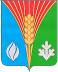 